６５8ｎｍラインタイプ赤色レーザー　　SDL-658-LM-TL【特徴・用途】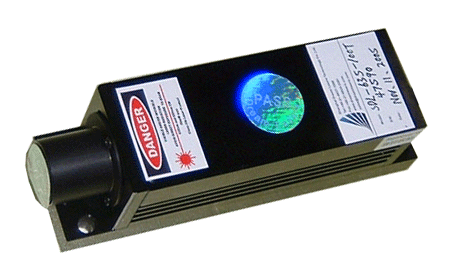 SDL-658-LM-TLシリーズは、出力安定性と安全性を考慮した駆動ドライバを搭載しております。赤色ラインレーザーです。　　　　　　　　　　　　　　建築・土木・・・・・・・作業の基準として　　　　　　　　　生産上の位置決め・・・・切断面の位置決め、製品のガイド光センサ関連・・・・・・・凹凸や濃度の判定、形状認識仕様型式MODELSDL-658-LM-180TL出力180ｍｗ±5％波長658ｎｍ±5nm照射角30°45°60°ご指定下さい光学レンズPowell　Lensライン幅<3ｍｍ＠3ｍビームモードLine　OutputオペレーションモードCW安定性<5%＠2H入力電圧AC100V動作温度－10℃~+50℃寿命5000H以上保証期間1年間電源下記記載レーザーヘッドSDL-LH-700【180ｍW】【180ｍW】型式：SDL-LH-600形状：125×36×40ｍｍ型式：SDL-PS-900形状：146×76×50ｍｍ　　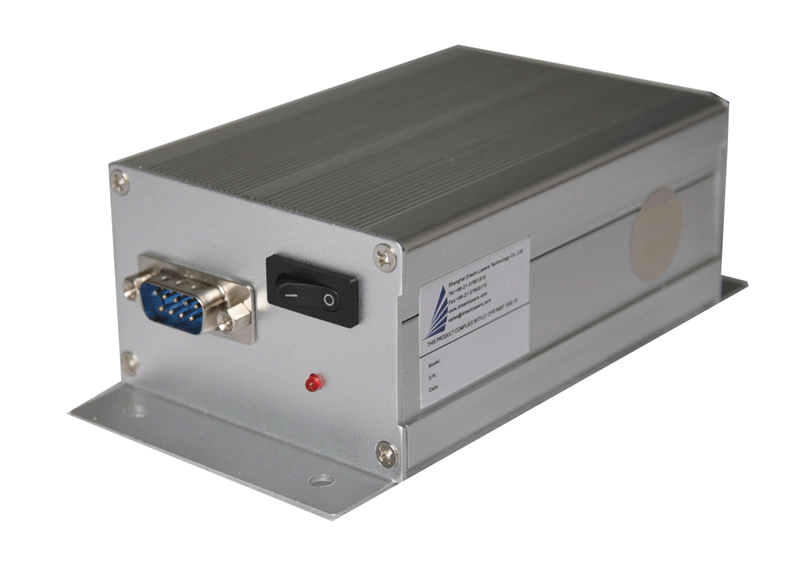 